ΑΜΒΟΥΡΓΟ – ΑΝΝΟΒΕΡΟF8  20195 – 9 Ιουνίου 20195ήμερη αεροπορική εκδρομήαπό € 740,00  Με τον Ολυμπιακό στο F8 2019…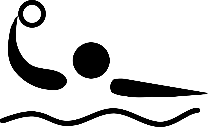 Παρακολουθείστε την προσπάθεια της ομάδας πόλο του Ολυμπιακού για την υπεράσπιση του ευρωπαϊκού της τίτλουΗμέρα 1 (05/6/9ΑΘΗΝΑ, ΑΜΒΟΥΡΓΟΣυγκέντρωση νωρίς το πρωί στο αεροδρόμιο Ελ. Βενιζέλος και πτήση για το Αμβούργο με ενδιάμεσο σταθμό. Άφιξη, παραλαβή αποσκευών, συνάντηση με τον ξεναγό – τοπικό συνεργάτη μας και επιβίβαση στο λεωφορείο. Άμεσα θα ξεκινήσει η ξενάγηση στη δεύτερη μεγαλύτερη πόλη της Γερμανίας που αποτελεί το σημαντικότερο λιμάνι της χώρας και ένα από τα σημαντικότερα παγκοσμίως, η οποία θα πραγματοποιηθεί συνδυαστικά με πούλμαν και εν μέρει με τα πόδια στο κέντρο της πόλης, και περιλαμβάνει έναν γοητευτικό συνδυασμό από ιστορικά κτίρια, πρωτοποριακής αρχιτεκτονικής κτίσματα, τους δρόμους με τα εξόχως πολυτελή και ακριβά καταστήματα και καταλήγει στην πραγματική καρδιά του αστικού κορμού, στις λαϊκές γειτονιές των ναυτών και τη γνωστή Ρέπερμπαν με τα κόκκινα φανάρια. Στην «καρδιά» της παλιάς πόλης θα δούμε την εκκλησία του Αγ. Μιχαήλ, το Χρηματιστήριο, καθώς και το παλιό Δημαρχείο στις όχθες της λίμνης Άλστερ, το ιστορικό κέντρο με τον Σιδηροδρομικό Σταθμό, το θέατρο και τον κεντρικό πεζόδρομο (έναν από τους μεγαλύτερους της χώρας). Μεταφορά στο ξενοδοχείο. Παραλαβή και τακτοποίηση δωματίων. Απόγευμα και βράδυ ελεύθερο. Διανυκτέρευση.Ημέρα 2 (06/6/2019)ΑΜΒΟΥΡΓΟ, ΑΝΝΟΒΕΡΟΠρωινό και παράδοση δωματίων. Άμεση αναχώρηση για το Αννόβερο. Καθοδόν θα σταματήσουμε και θα περιηγηθούμε στο Κέλε (Celle), μια πόλη με ομιλούντα φανάρια και εκατοντάδες παραδοσιακά σπίτια με γραφικές ξυλοδεσιές, με τα πιο ενδιαφέροντα και περισσότερα από αυτά να βρίσκονται στην γραφική Kalandgasse και στη Zolnerstrasse. Επιπλέον θα δούμε το κάστρο της πόλης, καθώς επίσης την εκκλησία και το δημαρχείο της πόλης. Χρόνος ελεύθερος και αναχώρηση για τον τελικό μας προορισμό. Άφιξη στο ξενοδοχείο. Παραλαβή και τακτοποίηση δωματίων. Απόγευμα ελεύθερο για να παρακολουθήσουμε τον πρώτο αγώνα του Ολυμπιακού και την προσπάθειά του για πρόκριση στα ημιτελικά.Ημέρα 3 (07/6/2019)ΑΝΝΟΒΕΡΟΠρωινό. Σήμερα θα πραγματοποιήσουμε την πανοραμική ξενάγηση της πρωτεύουσας της Κάτω Σαξονίας, η οποία επίσης θα πραγματοποιηθεί συνδυαστικά με λεωφορείο και εν μέρει με τα πόδια στο ιστορικό κέντρο της πόλης, κατά την οποία μεταξύ άλλων θα δούμε τη Λίμνη Μάσι (Maschsee), τους πανέμορφους μπαρόκ κήπους Χέρενχεουζερ (Herrenhauser Gardens), το κτήριο της Όπερας, τα δύο Δημαρχεία της πόλης (παλαιό και νέο), τον Καθεδρικό Ναό, το παλάτι Λίνεσλος (Leineschloss), το κρατικό Μουσείο της Κάτω Σαξονίας (Landesmuseum), το Μουσείο Σύγχρονης Τέχνης (Sprengel Museum), την κεντρική πλατεία (Μarktplatz) και την αγορά της παλιάς Πόλης (Altstadt). Απόγευμα ελεύθερο για να παρακολουθήσουμε τον αγώνα του Ολυμπιακού και την προσπάθειά του για πρόκριση στον Τελικό.Ημέρα 4 (08/6/2019)ΑΝΝΟΒΕΡΟΠρωινό. Ημέρα ελεύθερη. Σας προτείνουμε επίσκεψη στο Μουσείο Σύγχρονης Τέχνης (Sprengel Museum) το οποίο και συγκαταλέγεται σε ένα από τα καλύτερα της Ευρώπης, το ζωολογικό κήπο της πόλης και φυσικά μία βόλτα στην αγορά της παλιάς πόλης. Το απόγευμα θα παρακολουθήσουμε τον αγώνα του Ολυμπιακού με την ευχή όλων να διατηρήσει τα σκήπτρα του ως Πρωταθλητής Ευρώπης.Ημέρα 5 (9/6/2019)ΑΝΝΟΒΕΡΟ, ΑΘΗΝΑΠρωινό και παράδοση δωματίων νωρίς το πρωί. Μεταφορά στο αεροδρόμιο του Αννόβερο και πτήση για την Αθήνα με ενδιάμεσο σταθμό. Άφιξη στο Ελ. Βενιζέλος το μεσημέρι.Περιλαμβάνονται: Αεροπορικά εισιτήρια με Lufthansa/SwissΌλοι οι φόροι αεροδρομίωνΜία (1) αποσκευή έως 22kgs και μία (1) χειραποσκευή έως 8kgs ανά άτομοΜία (1) διανυκτέρευση στο Αμβούργο σε κεντρικό ξενοδοχείο 4*Τρεις (3) διανυκτερεύσεις στο Αννόβερο σε κεντρικό ξενοδοχείο 4*Πρωινό καθημερινάΜεταφορές από και προς το αεροδρόμιο Ξενάγηση στο Αμβούργο με ελληνόφωνο ξεναγόΕκδρομή και ξενάγηση στο Κέλε (Celle) με ελληνόφωνο ξεναγόΞενάγηση στο Αννόβερο με ελληνόφωνο ξεναγόΜεταφορές από και προς το κολυμβητήριο για τους αγώνες του ΟλυμπιακούΑρχηγός-Συνοδός του γραφείου μαςΕνημερωτικά έντυπαΤαξιδιωτική ασφάλιση αστικής ευθύνηςΔεν περιλαμβάνονται:Εισιτήρια εισόδου σε μουσεία, μνημεία και άλλα αξιοθέατα (όπου και αν αυτό απαιτείται)Εισιτήριο αγώνα (εξασφαλισμένο)Δημοτικός φόρος διαμονής (εφόσον ζητηθεί, πληρώνεται απευθείας στο ξενοδοχείο)Σημείωση: Οι ημέρες των εκδρομών κατά την παραμονή μας στη Γερμανία μπορεί να αλλάξουν σειρά τέλεσης ανάλογα με το πρόγραμμα των αγώνων του Ολυμπιακού χωρίς όμως να παραληφθεί καμίαΑΝΑΧΩΡΗΣΗΗΜΕΡΕΣΞΕΝΟΔΟΧΕΙΟΔΙΚΛΙΝΟΤΙΜΗ/ΑΤΟΜΟΔΙΚΛΙΝΟΤΙΜΗ/ΑΤΟΜΟΜΟΝΟΚΛΙΝΟΤΙΜΗ/ΑΤΟΜΟ5/6/20195Hotel Europaischer Hof Hamburgh5/6/20195Hotel Europaischer Hof Hamburgh€ 740,00€960,00€960,005/6/20195Hotel Europaischer Hof HamburghΠτήσειςATHMUC 05JUN LH1755 06:00-07:35MUCHAM 05JUN LH2210 08:45-10:00HAJZRH 09JUN LX815 10:00-11:25ZRHATH 09JUN LX1838 13:10-16:50